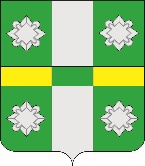 Российская ФедерацияАдминистрацияТайтурского городского поселенияУсольского муниципального районаИркутской областиПОСТАНОВЛЕНИЕ От  08.02.2023г.								№29р.п. ТайтуркаО внесении изменений в муниципальную программу«Формирование современной городской среды Тайтурского муниципального образования»  на 2018–2024 годыВ соответствии с постановлением Правительства Иркутской области от 12 декабря 2022 года №977-пп «О внесении изменений в постановление Правительства Иркутской области от 31 августа 2017 года № 568-пп», уточнением перечня мероприятий и стоимости работ по мероприятиям муниципальной программы «Формирование современной городской среды Тайтурского муниципального образования» на 2018-2024 годы, на основании Порядка принятия решений о разработке, формировании, утверждения, реализации и оценки эффективности реализации муниципальных программ городского поселения Тайтурского муниципального образования, утвержденного постановлением от 10.11.2017 г. № 257 (в редакции от 26.10.2022г. № 393),  руководствуясь ст.ст. 6, 23, 46 Устава Тайтурского  муниципального образования, Администрация Тайтурского городского поселения Усольского муниципального района Иркутской областиПОСТАНОВЛЯЕТ:Внести изменения в постановление администрации городского поселения Тайтурского муниципального образования от 19 декабря 2017 года №311 «Об утверждении муниципальной программы «Формирование современной городской среды Тайтурского муниципального образования» на 2018-2024 годы» (далее – постановление) следующие изменения: в индивидуализированном заголовке цифры «2024» заменить цифрами «2025»;в пункте 1 цифры «2024» заменить цифрами «2025»;в муниципальной программе «Формирование современной городской среды Тайтурского муниципального образования» на 2018-2024 годы, утвержденной постановлением (далее – программа):в индивидуализированном заголовке цифры «2024» заменить цифрами «2025»;в паспорте программы в строке «Наименование программы» цифры «2024» заменить цифрами «2025»; в паспорте программы в строке «Срок реализации муниципальной Программы» цифры «2024» заменить цифрами «2025»;в паспорте программы раздел «Ресурсное обеспечение муниципальной программы» изложить в новой редакции:В абзаце 10 раздела «Характеристика текущего состояния сферы реализации муниципальной программы, проблемы» цифры «2024» заменить цифрами «2025»;Таблицу 2 Сведения о показателях (индикаторах) муниципальной подпрограммы изложить в новой редакции:В разделе 3. «Приоритеты муниципальной политики в сфере благоустройства, цель и задачи, целевые показатели, сроки реализации муниципальной программы» слова «Срок реализации муниципальной программы: 2018-2024 годы» заменить словами «Срок реализации муниципальной программы: 2018-2025 годы»;в 14 и 21 абзацах раздела 4. «Характеристика основных мероприятий муниципальной программы» цифры «2024» заменить цифрами «2025»;в 35 абзаце раздела 4. «Характеристика основных мероприятий муниципальной программы» слова «Благоустройство территории городского поселения Тайтурского муниципального образования  на 2020-2023 годы» заменить словами «Благоустройство территории Тайтурского городского поселения Усольского муниципального района Иркутской области» на 2023-2028 годы»;раздел 5. «Ресурсное обеспечение муниципальной программы» изложить в новой редакции:Основанием для привлечения средств федерального бюджета, средств субсидий из областного бюджета является государственная программа Иркутской области «Формирование современной городской среды на 2018-2024 годы», утвержденная постановлением Правительства Иркутской области от 31 августа 2017 года № 568-пп. Общий объем финансирования муниципальной программы составляет 18320,332 тыс. руб.  Табл. 3. во 2 абзаце раздела 7. «Ожидаемые конечные результаты реализации муниципальной программы» цифры «2024» заменить цифрами «2025»;в Приложениях № 1, №2, №3, №4, №5, №6 к муниципальной программе «Формирование современной городской среды Тайтурского муниципального образования на 2018-2024 годы» цифры «2024» заменить цифрами «2025».2. Ведущему специалисту по бюджетно-финансовой политике администрации Тайтурского городского поселения Усольского муниципального района Иркутской области (Клыш Е.В.) предусмотреть при формировании бюджета денежные средства для реализации муниципальной программы «Формирование современной городской среды Тайтурского муниципального образования» на 2018-2025 годы.3. Ответственность за выполнение Программы возложить на специалиста администрации Тайтурского городского поселения Усольского муниципального района Иркутской области - Е.Н. Соболеву. 4.  Опубликовать настоящее постановление в газете «Новости» и разместить на официальном сайте администрации Тайтурского городского поселения Усольского муниципального района Иркутской области (www.taiturka.irkmo.ru) в информационно-телекоммуникационной сети «Интернет». Подготовил: специалист администрации по землепользованию и благоустройству ______ Е.Н. Соболева«___»_________2023 г.Согласовано: главный специалист администрации по юридическим вопросам и нотариальным действиям __________ О.В. Мунтян «___»_________2023 г.Согласовано: ведущий специалист администрации по бюджетно-финансовой политике __________ Е.В. Клыш«___»_________2023 г.Ресурсное обеспечение муниципальной ПрограммыОбщий объем расходов на реализацию муниципальной программы составляет:  18320,332 тыс. руб.,   из них средств:местного бюджета 2698,552 тыс. руб.;областного бюджета 3156,06 тыс. руб.;федерального бюджета 12465,72 тыс. руб.;иные источники 0 тыс. руб.;на 2018 год 69,0 тыс. руб., из них средств:местного бюджета 69,0 тыс. руб.;областного бюджета ___0__ тыс. руб.;федерального бюджета ___0___ тыс. руб.;иные источники __0_____ тыс. руб.;на 2019 год 3202,97 тыс. руб.,   из них средств:местного бюджета 418,46 тыс. руб.;областного бюджета 500,56 тыс. руб.;федерального бюджета 2283,95 тыс. руб.;иные источники 0 тыс. руб.;на 2020 год 4735,19 тыс. руб.,   из них средств:местного бюджета 705,39 тыс. руб.;областного бюджета 772,18 тыс. руб.;федерального бюджета 3257,62 тыс. руб.; иные источники 0 тыс. руб.;на 2021 год 3391,24 тыс. руб.,   из них средств:местного бюджета 158,57 тыс. руб.;областного бюджета 745,47 тыс. руб.;федерального бюджета 2487,2 тыс. руб.;иные источники 0 тыс. руб.;на 2022 год 2978,51 тыс. руб.,   из них средств:местного бюджета 129,31 тыс. руб.;областного бюджета ___578,81__ тыс. руб.;федерального бюджета ___2270,39___ тыс. руб.;иные источники __0_____ тыс. руб.;на 2023 год 3943,422 тыс. руб.,   из них средств:местного бюджета 1217,822 тыс. руб.;областного бюджета ___559,04__ тыс. руб.;федерального бюджета ___2166,56___ тыс. руб.;иные источники _____0__ тыс. руб.;на 2024 год __0___тыс. руб.,   из них средств:местного бюджета ___0__тыс. руб.;областного бюджета ____0_ тыс. руб.;федерального бюджета ___0___ тыс. руб.;иные источники ____0___ тыс. руб.на 2025 год __0___тыс. руб.,   из них средств:местного бюджета ___0__тыс. руб.;областного бюджета ____0_ тыс. руб.;федерального бюджета ___0___ тыс. руб.;иные источники ____0___ тыс. руб.№Наименование показателя (индикатора)Единица измеренияЗначения показателей2018 годЗначения показателей2019 годЗначения показателей2020 годЗначения показателей2021 годЗначения показателей2022 годЗначения показателей2023 годЗначения показателей2024 годЗначения показателей2025 год1Количество и благоустроенных дворовых территорий многоквартирных домовед.013355662Площадь благоустроенных дворовых территорий многоквартирных домовкв.м.0100002010020100273503965039650396503Доля благоустроенных дворовых территорий многоквартирных домов от общего количества дворовых территорий многоквартирных домов%015,631,331,342,642,661,761,74Охват населения благоустроенными дворовыми территориями (доля населения, проживающего в жилом фонд с благоустроенными дворовыми территориями от общей численности населения муниципального образования)%01,65,65,68,48,413,613,65Количество реализованных комплексных проектов благоустройства общественных территорийед.012100006Площадь благоустроенных общественных территорийга.0,780,9713,717,917,92,62,62,67Доля площади благоустроенных общественных территорий к общей площади общественных территорий%12,81622,529,529,542,642,642,68Площадь благоустроенных общественных территорий, приходящихся на 1 жителя муниципального образованиякв.м.1,522,753,63,65,25,25,29Количество соглашений, заключенных с юридическими лицами и индивидуальными предпринимателями, о благоустройстве не позднее 2020 года объектов недвижимого имущества (включая объекты незавершенного строительства) и земельных участков, находящихся в их собственности (пользовании), в соответствии с требованиями утвержденных Правил благоустройства территории Тайтурского муниципального образованияед.10Количество   индивидуальных жилых домов и земельных участков, предоставленных для их размещения, по которым проведена инвентаризация территорииед.11Количество соглашений, заключенных с собственниками (пользователями) индивидуальных жилых домов и земельных участков, предназначенных для их размещения, об их благоустройстве не позднее 2020 года в соответствии с требованиями утвержденных Правил благоустройства территории Тайтурского муниципального образованияед.Период реализации программы 
Объем финансирования, тыс. руб. Объем финансирования, тыс. руб. Объем финансирования, тыс. руб. Объем финансирования, тыс. руб. Объем финансирования, тыс. руб. Период реализации программы 
Финансовые
средства, всегоВ том числе по источникам:В том числе по источникам:В том числе по источникам:В том числе по источникам:Период реализации программы 
Финансовые
средства, всегоМБОБФБИные источникиВсего за весь период18320,3322698,5523156,0612465,720в том числе по годам:2018 год69,069,00002019 год3202,97418,46500,562283,9502020 год4735,19705,39772,183257,6202021 год3391,24158,57745,472487,202022 год2978,51129,31578,812270,3902023 год3943,4221217,822559,042166,5602024 год000002025 год00000И.о. главы Тайтурского городского поселенияУсольского муниципального районаИркутской областиИ.И. Платонова